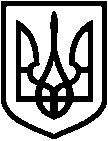 СВАТІВСЬКА РАЙОННА ДЕРЖАВНА АДМІНІСТРАЦІЯ ЛУГАНСЬКОЇ ОБЛАСТІРОЗПОРЯДЖЕННЯголови районної державної адміністрації19.12.2017	                            м. Сватове                                            № 632Розглянувши заяву гр. К…….. Л…. В….., представника 
гр. Ю…… В…. П….. відповідно до довіреності від 03.08.2017 НМІ 574142 (додається), про надання дозволу на виготовлення технічної документації із землеустрою щодо встановлення меж земельної ділянки в натурі (додається), із земель КСП «Мирна долина», розташованої за межами населених пунктів, на території, яка за даними державного земельного кадастру враховується у Куземівській сільській раді Сватівського району Луганської області, керуючись статтею 119 Конституції України, статтями 17, 81, 184, 186, п.п. 2, 16, 17 Перехідних положень Земельного кодексу України, Законом України «Про землеустрій» та статтями 21, 41 Закону України «Про місцеві державні адміністрації»:Надати дозвіл на виготовлення технічної документації із землеустрою щодо встановлення меж земельної ділянки в натурі (на місцевості), пай № 210 гр. Ю……… В.. П…, спадкоємцю 1/2 (однієї другої) частки майна, відповідно до сертифіката на право на земельну частку (пай) серії ЛГ № 0118223, із земель КСП «Мирна долина», розташованої за межами населених пунктів, на території, яка за даними державного земельного кадастру враховується на території Куземівської сільської ради Сватівського району Луганської області, для ведення товарного сільськогосподарського виробництва.Голова райдержадміністрації 	Д.Х.МухтаровПро надання дозволу на виготовлення технічної документації із землеустрою щодо встановлення меж земельної ділянки в натурі (на місцевості) гр. Ю….. В. П.,спадкоємцю 1/2 (однієї другої) частки майна,(пай № 210, Куземівська сільська рада)